Муниципальная автономная дошкольная образовательная организация «Детский сад «Родничок» Урмарского района Чувашской Республики
ПРОЕКТ
«С ЧЕГО НАЧИНАЕТСЯ РОДИНА…»
Выполнила:  воспитатель
высшей квалификационной категории
Михайлова Наталья Петровнап. Урмары – 2020СОДЕРЖАНИЕ
1. Введение……………………………………………………………………………………….3
2. Актуальность проекта……………………………………………………………………….3
3. Цели, задачи, ожидаемые результаты……………………………………………………..3
4. Аннотация проекта………………………….………………………………………………..4
5. Этапы реализации проекта………………………………………………………………….4
6. План мероприятий…………………….……………………………………………………...5
7. Ресурсы…………………………………………………………………………………………7
8. Риски и пути преодоления рисков…………………………………………………………..7
9.Выводы…………………………………………………..……………………………………....710. Литература………………………………………………………………………………….....9
11.Приложение…………………………………………….……………………………………..10

Приложение 1. Игра-развлечение «Как Лунтик нашел семью»……………………………………10
Приложение 2. Анкетирование родителей……………………………………………………………..13
Приложение 3. Консультация с родителями «С чего начинается Родина?»……………………………………………………………………………………………………….15
Приложение 4Фото………………………………………………………………………………………...171. Введение.Патриотическое воспитание детей является одной из основных задач дошкольного учреждения. Чувство патриотизма многогранно по содержанию – это и любовь к родным местам, и гордость за свой народ, и ощущение своей неразрывности с окружающим миром, и желание сохранять и приумножать богатство своей Родины.Воспитание чувства патриотизма у дошкольников – процесс сложный и длительный. Любовь к близким людям, к детскому саду, к родному посёлку и родной стране играют огромную роль в становлении личности ребенка.В последние годы идет переосмысление сущности патриотического воспитания: идея воспитания патриотизма и гражданственности, приобретая все большее общественное значение, становится задачей государственной важности.Современные исследователи в качестве основополагающего фактора интеграции социальных и педагогических условий в патриотическом и гражданском воспитании дошкольников рассматривают национально – региональный компонент. При этом акцент делается на воспитание любви к родному дому, природе, культуре малой Родины.Знакомство детей с родным краем: с историко-культурными, национальными, географическими, природными особенностями формирует у них такие черты характера, которые помогут им стать патриотом и гражданином своей Родины. Ведь, яркие впечатления о родной природе, об истории родного края, полученные в детстве, нередко остаются в памяти человека на всю жизнь.2.Актуальность.
Воспитание гражданина начинается с любви к малой Родине - это к дому, семье, детскому саду, родному поселку (городу). Воспитание любви к самому близкому - это основа из основ нравственно- патриотического воспитания, это первая и самая важная ступень. Чувство Родины у ребенка начинается с любви к самым близким людям – отцу, матери, бабушке, дедушке. И родной дом, двор, где он не раз гулял, и вид из окна квартир, и детский сад, где он получает радость от общения со сверстниками, и родная природа – все это Родина. Дошкольник, прежде всего, должен осознать себя членом семьи, неотъемлемой частью малой Родины, потом гражданином России и только потом - жителем планеты.Гипотеза: Предположим, что родной дом, двор,  детский сад,  родная природа – все это Родина.3.Цели, задачи, ожидаемые результаты и продукты.

3.1. Цель проекта: создание условий для формирования у детей младшего дошкольного возраста духовно-нравственного отношения и чувства сопричастности к родному дому, семье, детскому саду, поселку.
3.2. Задачи проекта:
Формировать  первичные представления о семье (умение называть членов семьи, рассказывать о семейных традициях, составлять короткий рассказ о семье).
Формировать представление о малой Родине, на основе ознакомления с объектами ближнего окружения: детский сад и его территория, название родного поселка, домашнего адреса.
Развивать интерес к традициям нашего поселка.
Знакомить детей с подвигом нашего народа в годы Великой Отечественной войны (первоначальные представления).
Вызывать чувство гордости за народ, победивший врага.
Развивать у младших дошкольников любознательность, творческий потенциал, воображение.
Воспитывать у детей любовь и уважение к членам семьи, учить проявлять заботу о родных людях.
Активизировать  желание родителей участвовать в жизни группы и детского сада.
3.3.Ожидаемые результаты.
Сформированы  первичные представления о семье.
Сформированы представления о малой Родине (детский сад и его территория, название родного поселка, домашнего адреса).
Проявляет интерес к традициям родного поселка.
Проявляет любознательность, познавательный интерес, любовь и уважение к членам семьи.
Имеют первоначальные представления о подвигах  нашего народа в годы Великой Отечественной войны.
Активное участие родителей в жизни группы и детского сада.4. Аннотация проекта.
Тип проекта:информационно-творческий
Продолжительность проекта: краткосрочный (с 03.02.2020 - 14.02.2020) 
Участники проекта: дети младшей группы (3 - 4 лет) МАДОО «Детский сад  «Родничок», воспитатели группы, родители.
Данный проект направлен на формирование первичных представлений о семье, о малой Родине, на основе ознакомления с объектами ближнего окружения: детский сад и его территория, родной поселок. Дети познакомятся с новыми понятиями: Родина, враг, победа.
Как объяснить младшему дошкольнику «С чего начинается Родина…» Что окружает его, его родственников, его близких? Претворение в жизнь проекта «С чего начинается Родина…» позволилонам обратить внимание детей на связь его и его семьи с малой Родиной. Выполняя проект вместе с младшими дошкольниками мы учили детей совместной работе друг с другом, правилам общения со взрослыми:  воспитателями, сотрудниками детского сада, родителями. Результаты совместной работы помогли расширить кругозор детей, закрепить знания детей о семье, детском саде, поселке, в котором он живет.

Инновационная направленность:
Использование многофункционального пособия Лэпбук. Лэпбук– своеобразная папка-накопитель с кармашками. Дети могут ее смастерить и заполнить своими рисунками, вырезками, иной информацией. Это не только интересно и познавательно, но и хороший способ для воспитателя проверить изученный материал.

5. Этапы реализации проекта.
Подготовительный этап.  (Разработка проекта, определение партнеров, создание необходимых ресурсов, разработка плана)
Исполнительский этап.  (Реализация проекта, введение необходимых коррективов, мониторинг реализации проекта)
Заключительный этап. (Подведение итогов, оценка достигнутых результатов, презентация проекта, анализ деятельности). 

План действий.6. План мероприятий.7. Ресурсы.
7.1.Нормативно-правовые ресурсы.
Федеральный закон Российской Федерации ФЗ- №273 от 29.12.2012 года «Об образовании в Российской Федерации»
Федеральный государственный образовательный стандарт дошкольного образования» приказ министерства образования и науки Российской Федерации от 17.10.2013 г. №1155 
Санитарно-эпидемиологические правила и нормативы СанПин 2.4.1.3049-13
Устав ДОО.7.2.Информационные ресурсы.Основная образовательная программа дошкольного образования «От рождения до школы» под редакцией Н.Е. Вераксы, Т.С. Комаровой, М.А. Васильевой.
Интернет ресурсы.
Социальное окружение.  Тесное сотрудничество с МБОУДО межпоселенческой   центральной  библиотекой.7.2. Учебно-методические пособия.
Фонд методического кабинета. 
Программно-методические пособия.
Картотека дидактических игр,  аудиозаписи, презентации.
7.3. Материально-технические ресурсы.
Мультимедийная  доска, мультимедиапроектор, компьютерная техника. Развивающая предметно-пространственная среда (патриотический уголок «С чего начинается Родина…»).
Достопримечательности (памятник «Неизвестному Солдату»)
Объекты ближнего окружения: детский сад и его территория, улицы поселка.
8. Риски и пути преодоления рисков.9. Выводы.
9.1. Результаты  проекта.
Проведённый мониторинг позволяет нам зафиксировать уровень знаний, как в начале проекта, так и при его завершении. Таким образом, мы видим, что если на начало проекта дети имеют низкий уровень знаний по таким темам: «Моя семья», Мой детский сад», «Мой поселок», то при завершении проекта вновь проведённый опрос показывает высокие результаты. Дети отвечают на вопросы воспитателя,  называют членов семьи, рассказывают о семейных традициях (элементарные представления), составляют  короткий рассказ о семье при помощи взрослых. Многие воспитанники правильно формулируют  название детского сада, группы, поселка. Некоторые из детей называют домашний адрес.Получены знания о необходимости и важности профессии повара, медсестры, прачки, воспитателя, помощника воспитателя, педагогов и других сотрудников  в детском саду.
Данный проект показал, что у детей младшего  дошкольного возраста можно успешноформировать чувства сопричастности к родному дому, семье, детскому саду, поселку.Считаю, что проделанная  работа  дала положительные результаты: сформированыпервичные представления о семье, элементарные представления о малой Родине (детский сад и его территория, название родного поселка, домашнего адреса). Воспитанники проявляют интерес к традициям родного поселка, любознательность, познавательный интерес, любовь и уважение к членам семьи.
Интерес детей побудил родителей к еще более тесному сотрудничеству данного проекта,  и они стали помощниками во всех наших начинаниях. Они, видя,  как их дети с  желанием вовлечены в работу  старались во всем нас поддержать.  Итак, в нашей группе появился патриотический уголок «С чего начинается Родина…», альбомы «Моя семья», Мой детский сад», «Мой поселок», рисунки детей и взрослых, лэпбук «Вечный огонь», изображение генеалогического древа и герба семьи.9.2 Мониторинг проекта (Приложение 2)СПИСОК ЛИТЕРАТУРЫ.1.Дыбина О.В. Ознакомление с предметным и социальным окружением. Младшая группа: для занятий с детьми 3-4 лет,    Мозаика-Синтез, Москва, 2016.
2.  Методический журнал для воспитателей дошкольных учреждений. №4 2017 Е.Слепцова«Семья»  с. 753.Интернет ресурсы.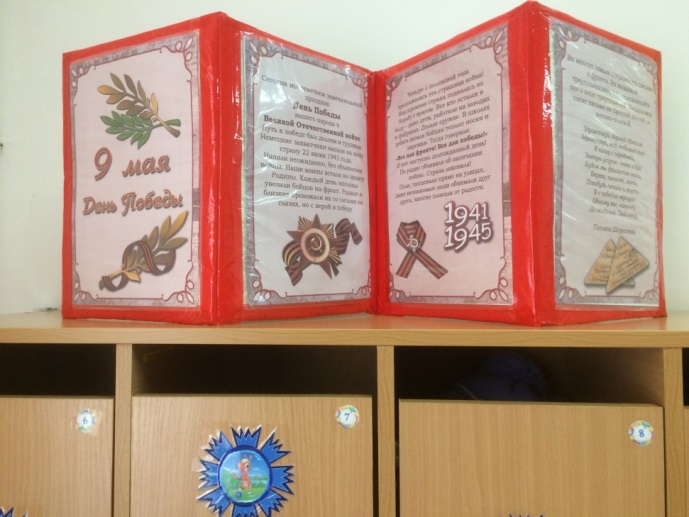 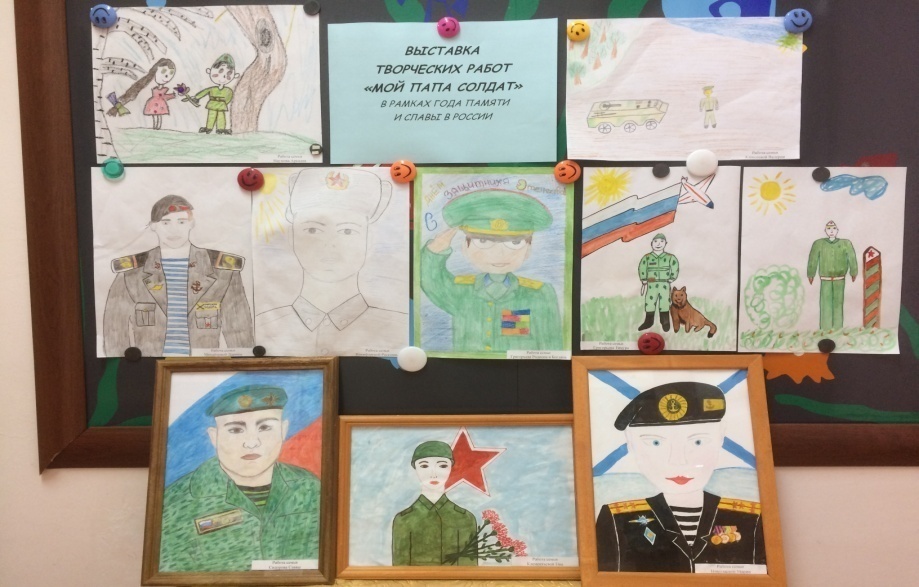 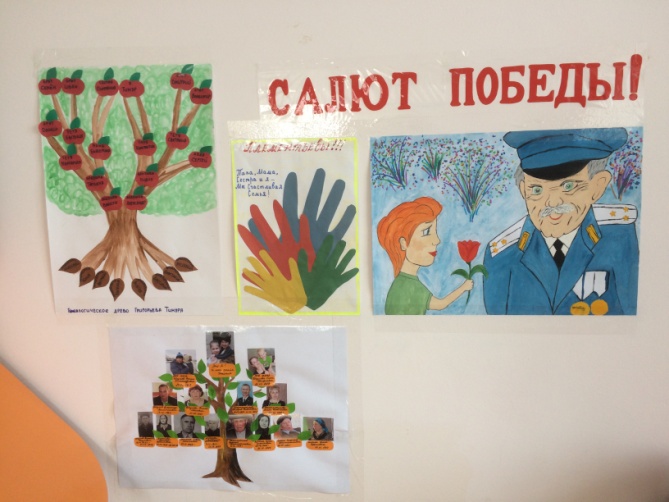 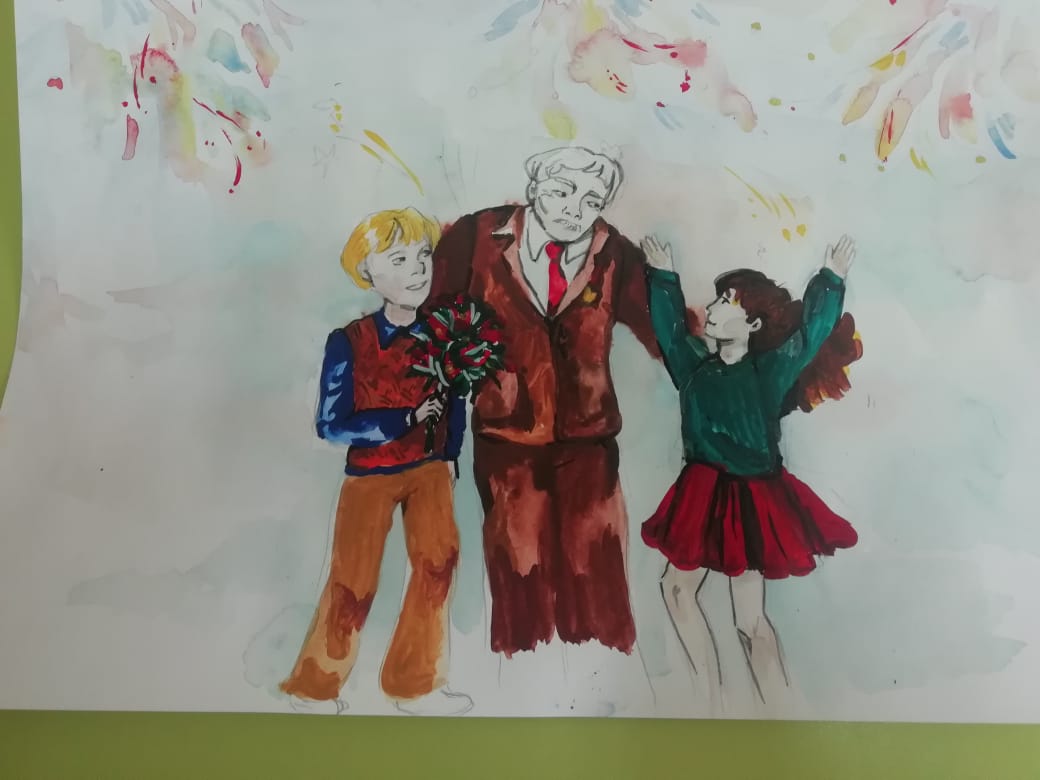 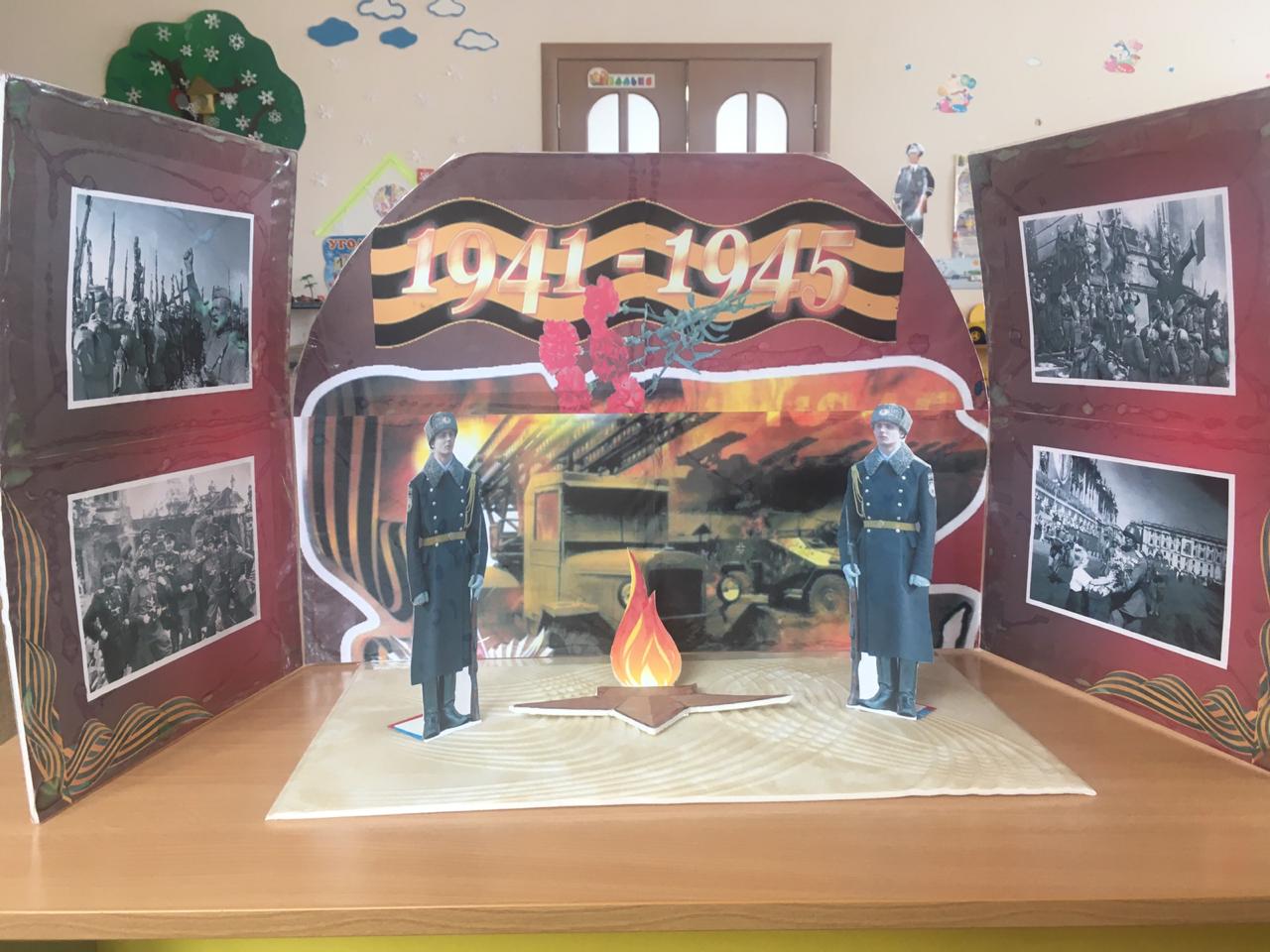 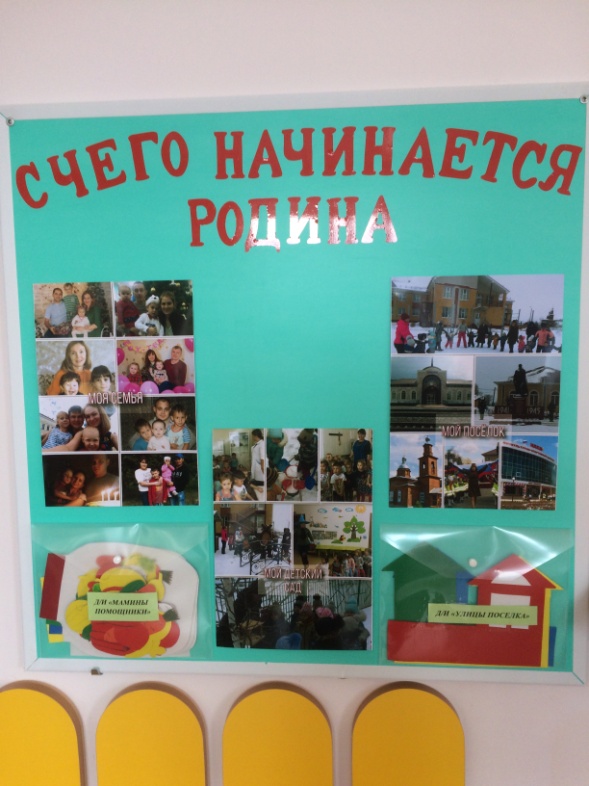 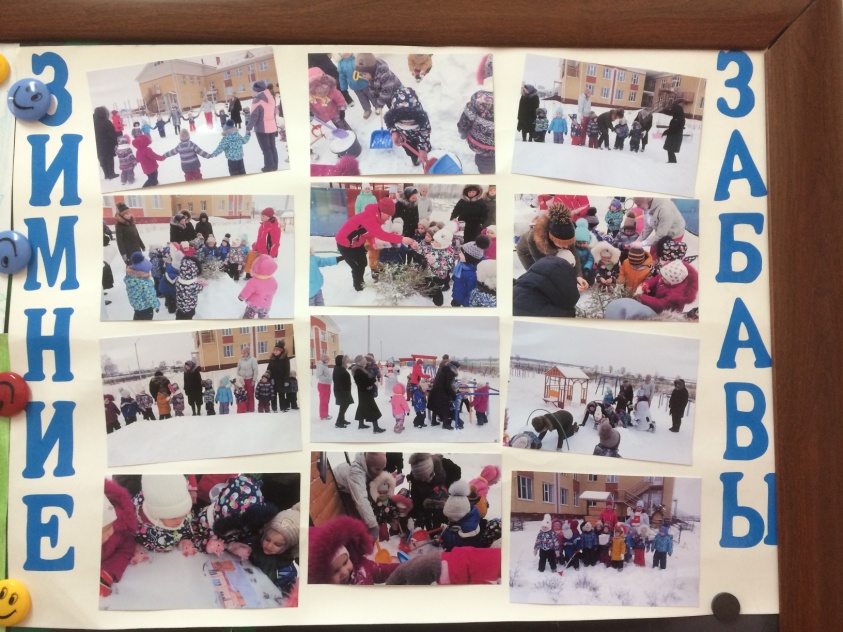 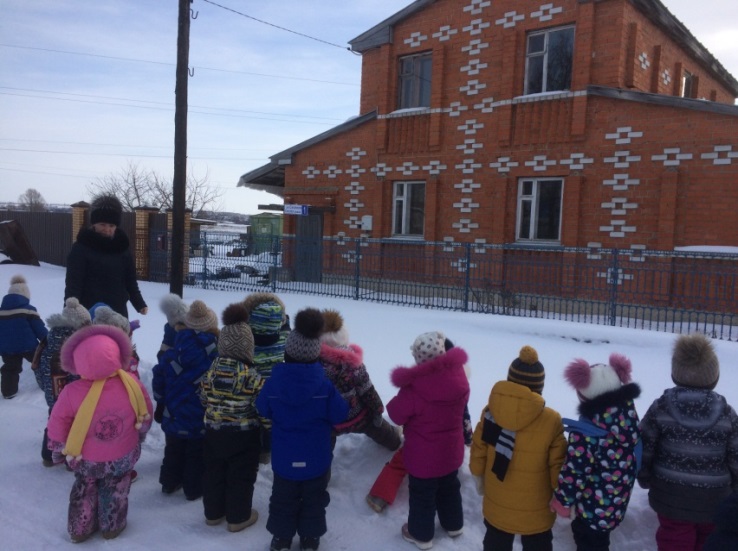 Задачи ПроцедурыРезультатыПодготовительный.1.Определение проблемы.

Диагностика состояния образовательного процесса (опрос детей)
Анкетирование родителей.Выявить у детей имеющиеся знания по данной теме.
Определить роль родителей в данном проекте.2. Поиск информации по данной проблеме.Подбор литературы, книг познавательного характера, иллюстраций.
Получение нужной информации по данной проблеме.3. Поиск вариантов  решения проблемы.Формулировка гипотезы.Наличие оптимального варианта решения проблемы.4.Подготовка к осуществлению проекта.Текстовое оформление проекта.
Планирование предстоящей работы.
Подготовка необходимых ресурсов:
сбор наглядного материала, фотографий, иллюстраций для оформления фотоальбомови стендов;подбор музыки, песен;составлениелэпбука «Вечный огонь»;
подбор дидактических игр, сюжетно-ролевых игр, подвижных игр.Создание необходимых условий проектной деятельности.Обогатить РППС в группе для реализации проекта.2. Исполнительский.Реализация проекта.Создание необходимых условий для образовательной деятельности.Образовательная деятельность (проверка гипотезы)3. Заключительный.Подведение итогов проекта.Анализ полученных данных.
Создание патриотического уголка «С чего начинается Родина…»
Презентация о результатах проектной деятельности.Наименование мероприятийСрокиОтветственныеПодготовительный этапБеседы: «Моя дружная семья», «Как мама заботится о нас»
Фотовыставка «Моя семья»
Опрос детей.Анкетирование родителей.03.02.Михайлова Н.П.
Федорова М.Н.Подбормузыки, песен.03.02.Михайлова Н.П.
Федорова М.Н.Подбор литературы,  наглядного материала, фотографий, иллюстраций для оформления фотоальбомови стенда.В течение проектаИсполнительский этап
Рассматривание генеалогического древа семьи Григорьева Тимура, Наумова Аркадия; герба семьи Клементьевой Евы.
Пальчиковая гимнастика «Семья»
Чтение русских народных сказок «Заюшкина избушка», «Маша и медведь».Сюжетно-ролевая игра «Готовим ужин»04.02.Михайлова Н.П.
Федорова М.Н.Родители группыЧтение: А. Барто «Машенька», Д.Габе «Моя семья».Беседа «Мой дом».Конструирование «Вот какой наш дом»Игровая ситуация "Как Лунтик семью нашёл"05.02.Михайлова Н.П.
Федорова М.Н.Беседа «Мой детский сад»; «Мой воспитатель»Д/и «Давай познакомимся», «Мамины помощники»
Чтение художественной литературы:  игровые инсценировки с игрушками по мотивам стихотворений А. Барто из цикла «Игрушки».Фотовыставка «Зимние забавы»06.02.Михайлова Н.П.
Федорова М.Н.
Родители группыСемья Исаева БогданаЭкскурсии на пищеблок, в кабинет медсестры, в прачечную.
Беседы:«Кто работает в детском саду», «Как мы живем в детском саду», «Где живут наши игрушки» 
Д/и «Что есть в детском саду», «Назови ласково» 
Сюжетно-ролевая игра «Магазин игрушек»
Аппликация «Друзья для Снеговика»07.02.Михайлова Н.П.
Федорова М.Н.
Беседа о родном поселке.
Рассматривание альбома «Мой поселок»
Д/и «Улицы поселка», «Волшебный сундучок»
Совместное творчество: «Улица, на которой я живу»10.02.Михайлова Н.П.
Федорова М.Н.
Участие в экологической акции «Покормите птиц зимой» (продолжение)
Экскурсия по улицам поселка.
Конструирование «Построим поселок».Сюжетно-ролевая игра «Путешествие по поселку»
 Д/и «Светофор»11.02.Михайлова Н.П.
Федорова М.Н.
Родители группыБеседа «Будем Родине служить».Экскурсия к памятнику «Неизвестному Солдату».Рассматривание фотографий членов семьи, служивших в армии.
Выставка рисунков «Мой папа – солдат»
Продуктивная деятельность: «Подарки папам»12.02.Михайлова Н.П.
Федорова М.Н.Родители группыИзготовление альбомов: «Моя семья», «Мой детский сад», «Мой поселок». Папка-передвижка «9 мая – День Победы!»
Изготовление стенгазет «Салют Победы» Создание лэпбука «Вечный огонь»13.02.Михайлова Н.П.
Федорова М.Н.
Семьи Сидорова С, Ларионовой Э.
Семья Клементьевой Е.Заключительный этап
Создание патриотического уголка «С чего начинается Родина…»14.02.Михайлова Н.П.
Федорова М.Н.
Родители группыРискиПути преодоления рисковНедостаток демонстрационного материала.Приобретение необходимого материала в специализированных магазинах, создание своими руками.Недостаточное количество разработок инновационных технологий в образовательном процессе.Разработка инновационных технологий для реализации проекта.Малоактивная позиция родителей в воспитательно-образовательном процессе, связанная с дефицитом времени.Индивидуальная беседа о важности общего дела.
Экскурсия с семьей к памятнику «Неизвестному Солдату»
Мастер-класс с родителями по изготовлению лэпбука«Вечный огонь»
Консультация по изготовлению древа семьи.